Colegio Emilia Riquelme. 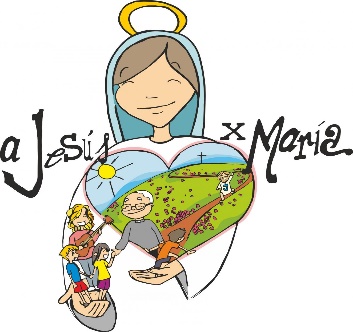 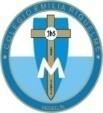                                           Taller de Tecnología e informática.Grado: TERCERO. Nuestra clase en el horario normal son los MIERCOLES de 8:00 a 9:00 am. Gracias por su apoyo y envió puntual.Un saludo enorme y Dios los guarde.Correo: pbustamante@campus.com.co  (por favor en el asunto del correo escribir nombre apellido y grado. Gracias)Esta clase será virtual por zoom a las 8:00 am. Más adelante les comparto el enlace.Recuerda: (escribir en el cuaderno)Fecha 29 de JULIO 2020Saludo: CANCION.Tema: USOS DEL COMPUTADOR.EXPLICACIÓN POR ZOOM. Y copiaremos la información.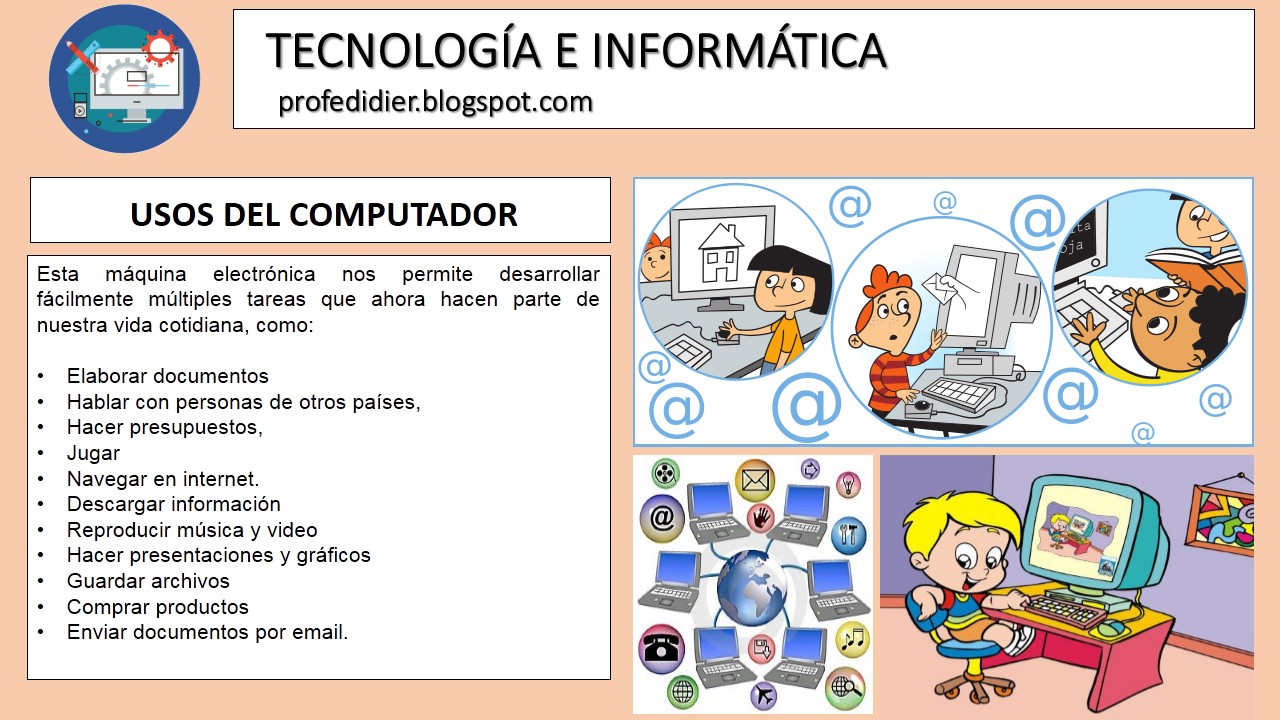 ACTIVIDAD:USO DEL WORD. COMO INGRESAR.Seguir las indicaciones planteadas en clase.Realizar en un documento en blanco del Word, el nombre y grado.Título, escribir 6 actividades que tú haces en el computador.Aplicar números y viñetas, tamaño del texto, negrita, y color.Guardar el documento con: uso del computador.Si no te queda fácil hacerlo en el computador lo puedes hacer en el cuaderno. siguiendo las mismas indicaciones.RECUERDA ENVIAR LA EVIDENCIA AL CORREO CON NOMBRE Y GRADO.Y enviar a tiempo la actividad propuesta en cada semana. Gracias